NORTH BAY LEAGUE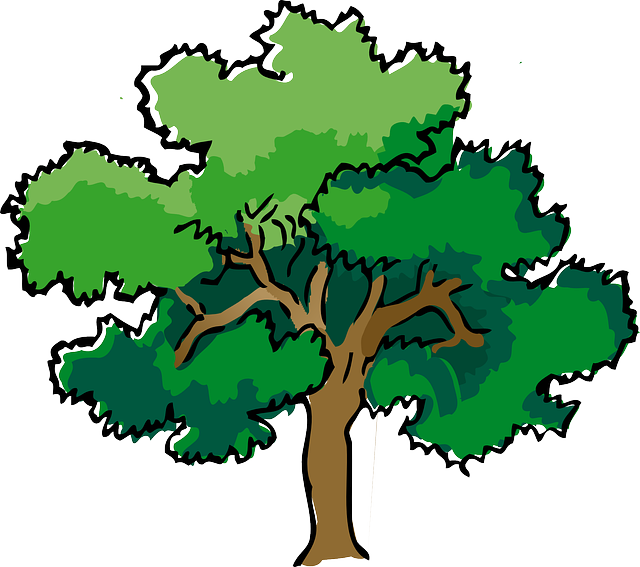 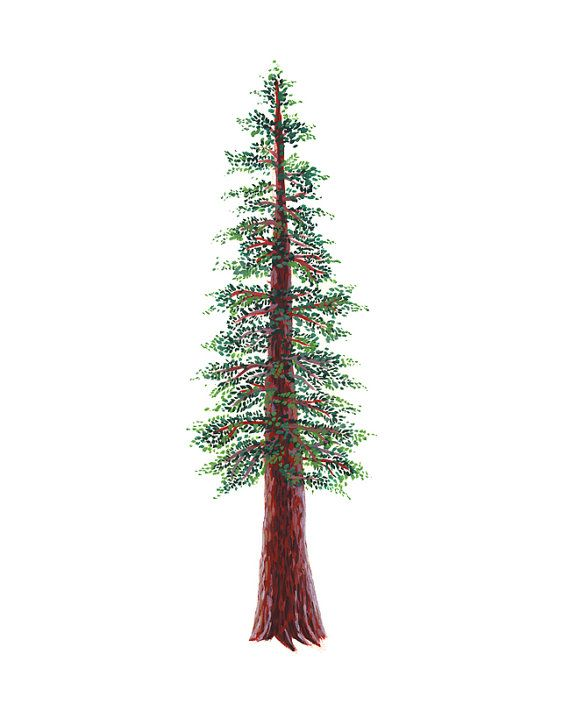 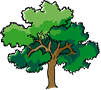 Cross Country Schedule, 2022 – 2023NCS/Les Schwab Tires ChampionshipsFinal date for competition other than NCS Championships:  November 12NCS entries due:  November 13 (11:59 PM)Meet of Champions: November 19CIF Cross Country Championships: November 26, Woodward Park, Fresno  Note:If St. Vincent fields a cross country team in the 2022 – 2023 season, they will be grouped with Elsie Allen in all meets. Elsie Allen and St. Vincent will rotate hosting home events or work together to host at either Elsie Allen or St. Vincent.Pre-season meeting:Monday, August 2, 5:00 PM, site MHS Room 80First day of practice:Monday, August 8Number of contests:14 meetsA maximum of two (2) scrimmages are permissible prior to the first interscholastic contest (league or non-league) of the season.Meet time:OAKREDWOODWEDNESDAY, SEPTEMBER 28WEDNESDAY, SEPTEMBER 28Montgomery at WindsorWest County at Rancho CotateMaria Carrillo at PinerCardinal Newman at UkiahSanta Rosa byeElsie Allen at HealdsburgWEDNESDAY, OCTOBER 5WEDNESDAY, OCTOBER 5Maria Carrillo at WindsorRancho Cotate at UkiahPiner at Santa RosaHealdsburg at Cardinal NewmanMontgomeryElsie Allen at West CountyWEDNESDAY, OCTOBER 12WEDNESDAY, OCTOBER 12Montgomery at Maria CarrilloUkiah at West CountyWindsor at Santa RosaHealdsburg at Rancho CotatePiner byeCardinal Newman at Elsie AllenWEDNESDAY, OCTOBER 19WEDNESDAY, OCTOBER 19Windsor byeRancho Cotate at Elsie AllenPiner at MontgomeryWest County at Cardinal NewmanSanta Rosa at Maria CarrilloHealdsburg at UkiahWEDNESDAY, OCTOBER 26WEDNESDAY, OCTOBER 26Santa Rosa at MontgomeryWest County at HealdsburgMaria Carrillo byeUkiah at Elsie AllenWindsor at PinerRancho Cotate at Cardinal NewmanWEEK OF NOVEMBER 4th & 5thWEEK OF NOVEMBER 4th &5thNBL Championship MeetNBL Championship MeetSite and host(s) TBDSite and host(s) TBD